Lakeside Charter Academy, in partnership with parents, will cultivate engaged learners through scholarship, leadership, and citizenship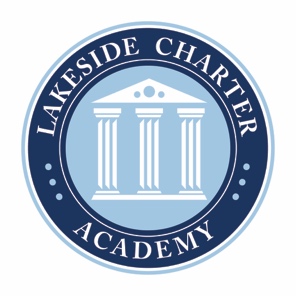 Agenda: Lakeside Charter AcademySpecial MeetingBoard of Directors MeetingLocation: Conference Call 202.926.1041; 555810	December 16, 2021 | 12PM ESTCall to OrderReading of Conflict of Interest StatementApproval of October 2021 Minutes*Reports – Principal report, Marketing, enrollment update, Mask Policy*Adjourn* Requires Board Action